7.01.2021г. в школе прошла акция «Блокадный хлеб». Основное мероприятие акции – Урок памяти «Блокадный хлеб». В уроке Памяти приняли участие 23 В ходе Урока памяти «Блокадный хлеб» детям демонстрировалась презентация  « Российская Акция «Блокадный хлеб». Была проведена практическая часть: определить груз, первым доставленный по «дороге жизни», используя запись сигналов Азбуки Морзе, нарисовать листовки, призывающие беречь хлеб.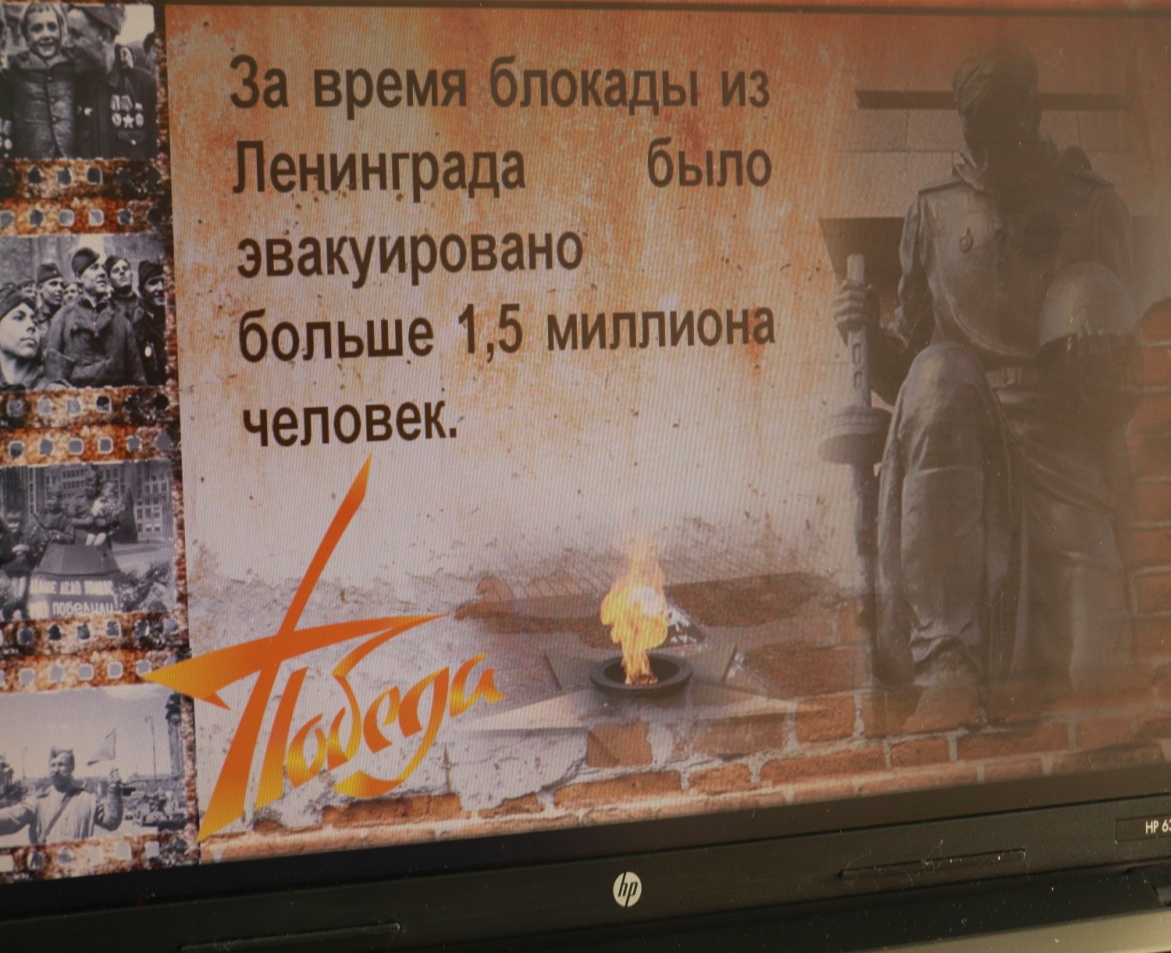 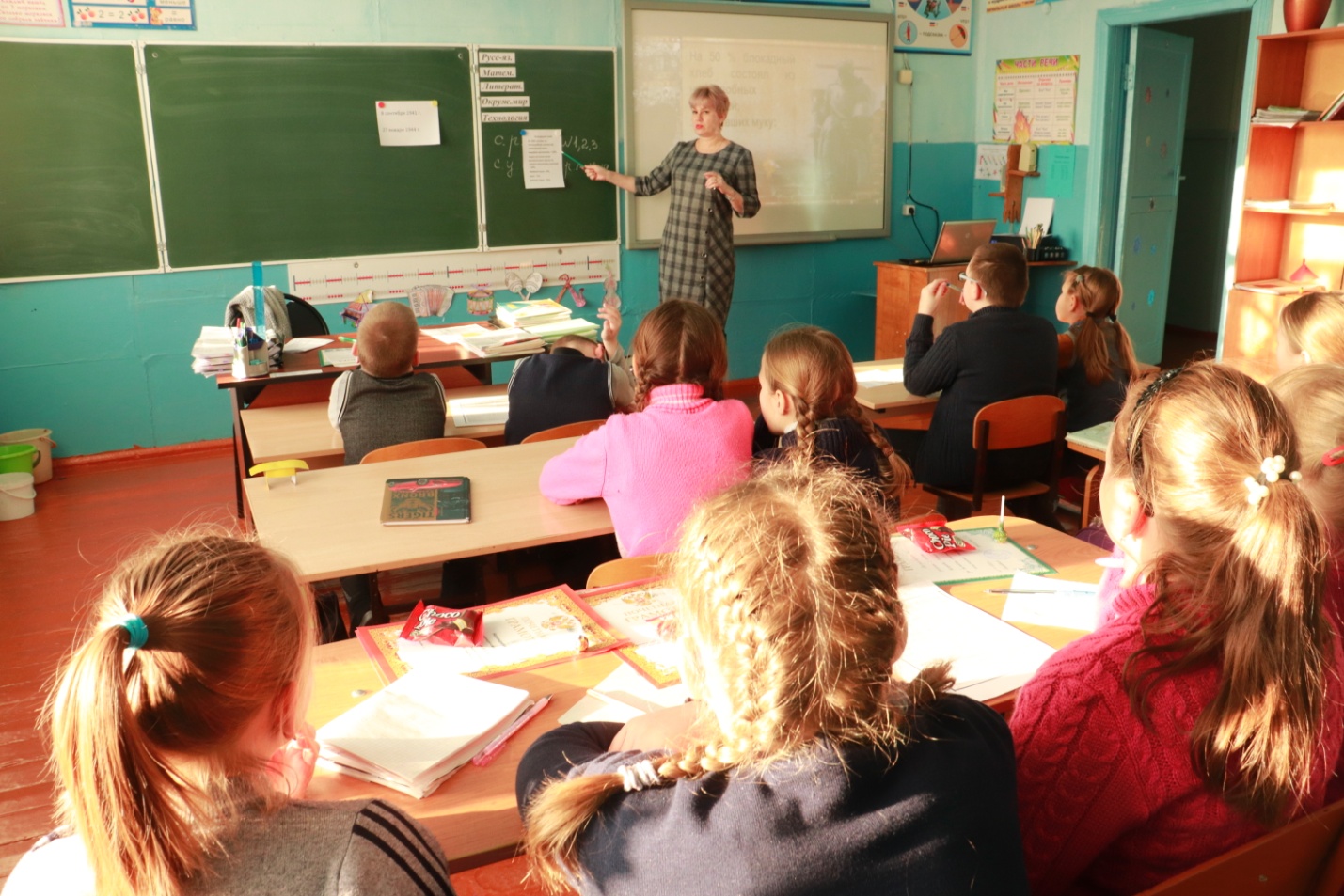 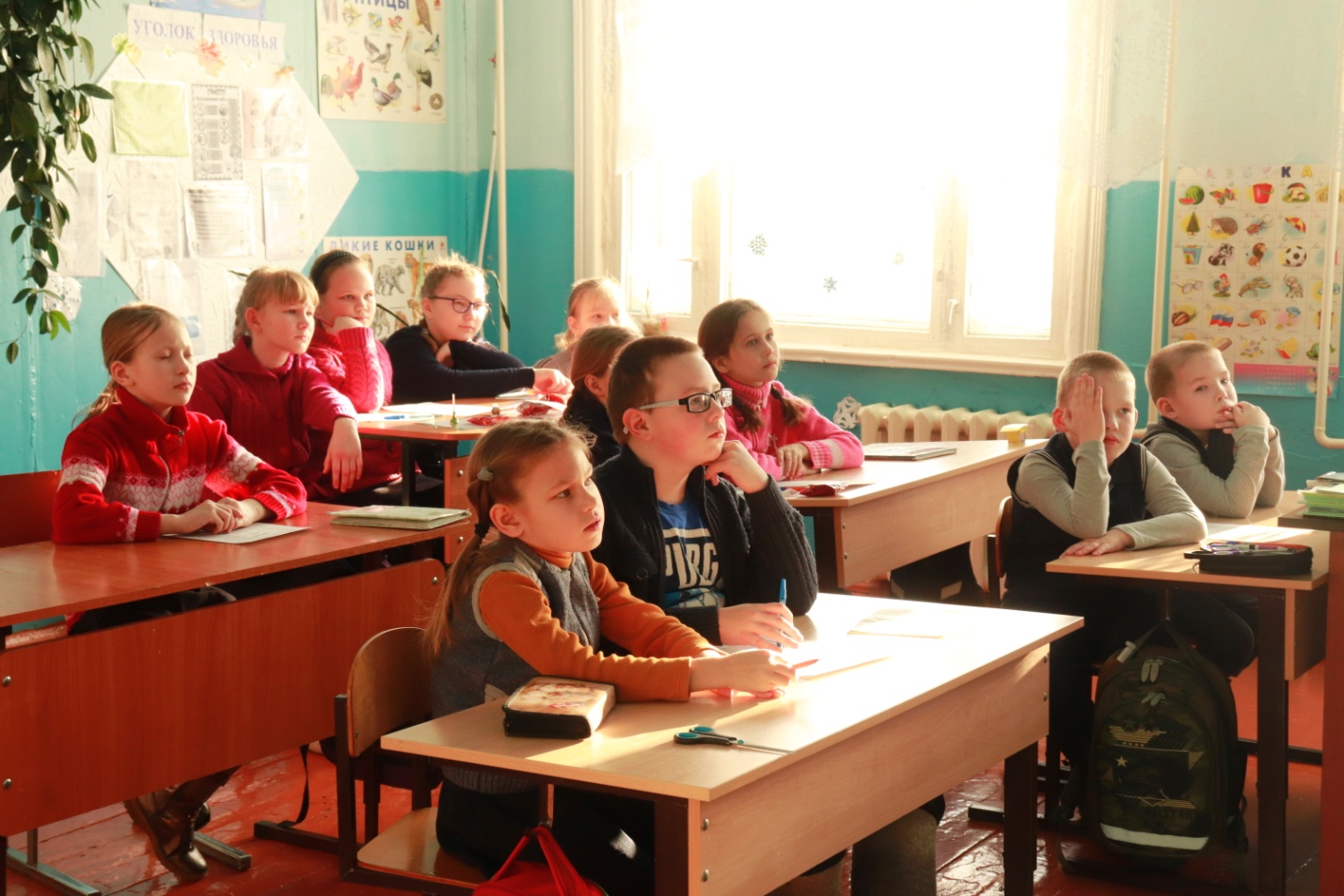 КлассКол-во уч-сяОтветственный1-415Шапова Н.М.5-63Шадрина Е.А.82Шаробаева И.Н.93Пономарёва Г.В.